STATE OF TENNESSEEDEPARTMENT OF TRANSPORTATIONNashville, Tennessee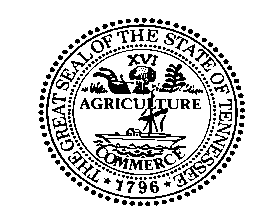 PREQUALIFICATIONQUESTIONNAIRENOTE:  INFORMATION PROVIDED IN THIS QUESTIONNAIRE IS NOT CONFIDENTIALTHE QUESTIONNAIRE MUST BE COMPLETED IN FULLDO NOT OMIT ANY PAGES FROM THE QUESTIONNAIREREV: NOVEMBER 2021                     Submitted as required by the State of Tennessee, Department of Transportation,under the provisions of Section 54-5-117, Tennessee Code Annotated, and Tennessee Department of Transportation Rule 1680-5-3, Prequalification of Contractors.INSTRUCTIONS TO APPLICANTS FOR PREQUALIFICATION1.	Any individual or organization that wishes to bid on a Department contract or to be approved as a subcontractor under any contract awarded by the Department must be prequalified by the Department.2.	As a prospective bidder or subcontractor you shall make yourself familiar with the Department’s rules for the prequalification of contractors (Chapter 1680-5-3),  which may be obtained from the TDOT Construction Division by calling (615) 741-2414 or reviewed online at https://www.tn.gov/content/dam/tn/tdot/documents/Ch_1680-5-3_Final_Rule.pdf.An application for prequalification must be filed on the Department’s Prequalification Questionnaire form.  The Prequalification Questionnaire must be completed and submitted annually.  Supplemental information may be required at the discretion of the Department.4.	This Prequalification Questionnaire must be filled out completely, and the truth and accuracy of the information provided must be certified by a sworn affidavit signed by an officer, partner, owner or other authorized representative of the applicant who has authority to sign contracts or other legal documents on behalf of the applicant. On the appropriate Questionnaire provided, the applicant signatures and sworn affidavit may be completed and digitally signed, or a completed Questionnaire may be printed and signed, scanned and submitted be email.5.	The Prequalification Questionnaire must be filed with the Department at least fourteen (14) days prior to the date of any letting in which the applicant wishes to submit a bid to the Department, or at least fourteen (14) days prior to the date on which the applicant requests approval as a subcontractor under a contract awarded by the Department.  6.	You are required to notify the Department if there is any subsequent change in the name, organization or contact information provided on the front page of this Questionnaire or if there is a subsequent change in the information provided in response to Questions 7 through 10 of this Questionnaire.  (See TDOT Rule 1680-5-3-.04(4) for additional information on this requirement.)Prequalification with the Department, if approved, is effective for a period of one year, plus a three-month grace period, beginning with the Fiscal Year End date shown on the front page of this Questionnaire.  A new Prequalification Questionnaire may be filed at any time.8.	All questions in this Prequalification Questionnaire must be answered.  Attachments are permissible to any page where there is not enough space provided.9.	To avoid delay, be sure that all information is provided and that all signatures are affixed and notarized where indicated.  No questionnaire will be approved if any required signature or notary seal is omitted.10.	To apply, submit the completed Questionnaire to the Prequalification Office. The Department encourages Electronic Mailing to the address: TDOT.Prequals@TN.Gov. Or submit by hand delivery, certified mail, or overnight mail to the following address:Tennessee Department of TransportationConstruction Division, Prequalification Office505 Deaderick StreetSuite 700, James K. Polk BuildingNashville, TN 37243-140211.	It is recommended that you keep a copy of this completed form for your records.PLEASE NOTE:	The Board for Licensing Contractors is not a part of this Department and its licensing requirements are separate from this Department’s prequalification requirements.ADDITIONAL INFORMATIONThe Department reserves the right to request additional information and documentation to clarify and/or verify any information submitted in an applicant’s prequalification application. The Department reserves the right to request an audited financial statement, documentation of its maximum bonding capacity, or other financial information for the Department’s Prequalification Office to consider.Additional information and/or documents requested by the Department or offered by the applicant will not be considered confidential except to the extent authorized or required by law.GENERAL QUESTIONNAIREHow many years has your organization been in business as a contractor under your present business name?	     ______________________________________________2.	How many years of experience in construction work has your organization had?        		A.  As a Prime Contractor        	    B.  As a Subcontractor       _(Question 3 is voluntary)3.           a.	Is your organization a minority owned or minority controlled business?	         yes   no        b.	What is the race of the majority owner?	  Caucasian			  	African American			  	Hispanic	  Other (please specify)     __________________        c. 	What is the gender of the majority owner?       	   male     	   female4.	Identify your firm’s gross annual receipts for most recent fiscal year (check appropriate range) : $0 - $500,000					 $5,000,000 - $10,000,000							                                           $500,000 - $1,000,000			 $10,000,000 -$20,000,000 $1,000,000 - $2,000,000		 $20,000,000 - $50,000,000  $2,000,000 - $5,000,000		 $50,000,000 and greater5. 	Give the names and addresses of all surety bonding companies and agencies which have written surety bonds for you covering construction contracts during the last three (3) years.Name of Bonding Company		Name of Agent	Agent Street AddressAgent City, State and Zip	Name of Bonding Company	Names of AgentAgent Street AddressAgent City, State and Zip6.	Give the name, address and phone number of the person responsible for completing this Questionnaire.AUTHORIZED SIGNATURESPlease provide the names and addresses of all individuals within your organization who are authorized to sign bid proposals and contracts on behalf of your firm.  In the event any of these individuals is an officer, general partner or authorized representative of, or owns 10% or more of any other firm that is prequalified, or which has applied for prequalification, with the Department, please identify the affiliation or involvement with these other firms.  The executed signature must be identical to signatures on future bid proposals submitted to the Department.                     If additional space is needed, please make attachments to this page.OFFICERS, PARTNERS AND OWNERSIn the table below, please provide the names and addresses of all officers of your firm (if any), all individuals or organizations that are general partners in your firm (if any), and all individuals or organizations that own 10% or more of your firm.* Only if different from the address of the Applicant.If additional space is needed, please make attachments to this page.AFFILIATESUse the table below to identify all affiliates of your firm.If additional space is needed, please make attachments to this page.BUSINESS RELATIONSHIPS OF OFFICERS, PARTNERS AND OWNERSFor each officer, general partner, and owner of your firm identified in response to Question 8 of this Questionnaire, use the table below to identify whether such officer, general partner, or owner is also an officer, general partner or authorized representative of, or owns 10% or more of, any other firm that is prequalified with or has applied for prequalification with the Department.If additional space is needed, please make attachments to this page.BUSINESS RELATIONSHIPS OF IMMEDIATE FAMILY MEMBERS11.	For each officer, general partner, owner, and authorized representative of your firm identified in response to Questions 7 and 8 of this Questionnaire, use the table below to identify whether such officer, general partner, owner, or authorized representative has an immediate family member (a spouse, mother, father, son, daughter, brother, or sister – including step, half and adoptive relationships) who is an officer, general partner, authorized representative, or owner of 10% or more of any other firm that is prequalified with or has applied for prequalification with the Department.If additional space is needed, please make attachments to this page.WORK CLASSIFICATIONS12.     Check all work classifications in which your company has prior experience and wishes to be given consideration for prequalification.TYPE OF PREQUALIFICATION STATUS REQUESTEDPlease indicate whether you are seeking a general or limited prequalification within the work classifications indicated in response to Question 12.  (See TDOT Rule 1680-5-3-.05(2)(b) for additional information regarding the difference between general and limited prequalification status.)         General                             Limited(If limited please indicate the total number of contracts and/or aggregate amount of contracts that you would seek to perform at any given time.)Experience Questionnaire14.    Current and recently completed contracts:  Give adequate information to permit inquiry for references.   Include all private and public projects.(Cont.) Current and recently completed contracts:  Give adequate information to permit inquiry for references.   Include all private and public projects.If additional space is needed, please make attachments to this page.15.	What is the construction experience of the principal individuals of your organization?(Cont.) What is the construction experience of the principal individuals of your organization?If additional space is needed, please make attachments to this page.EQUIPMENT16. List equipment owned by your firm, and then list separately equipment leased or otherwise available to you.  Indicate whether the other firm from which you lease or otherwise obtain the equipment is prequalified with or has applied for prequalification with the Department.  (You may attach your own equipment list in lieu of completing this page if all the required information is provided.)(Cont.) List equipment owned by your firm, and then list separately equipment leased or otherwise available to you.  Indicate whether the other firm from which you lease or otherwise obtain the equipment is prequalified with or has applied for prequalification with the Department.  (Cont.) List equipment owned by your firm, and then list separately equipment leased or otherwise available to you.  Indicate whether the other firm from which you lease or otherwise obtain the equipment is prequalified with or has applied for prequalification with the Department.  If additional space is needed, please make attachments to this page.CONTRACTOR RESPONSIBILITY17.	In the last five years has any of the following occurred? The applicant or an affiliate associated with the applicant filed for bankruptcy.  														 yes   no   (If yes, explain below)The applicant or an affiliate associated with the applicant defaulted on or failed to complete a public contract or had a public contract terminated for cause.    		 yes   no   (If yes, explain below)C.	The applicant or an affiliate associated with the applicant had a surety take over the payment or performance obligations of a public contract.		 yes  no   (If yes, explain below)D.	The applicant or an affiliate associated with the applicant had liens, claims or stop work   orders filed against it on a public contract.  yes  no    (If yes, explain below)18.	In the last five years has any of the following occurred?A.	The applicant, an affiliate of the applicant, or a general partner, owner, officer or authorized representative of the applicant (as identified in response to Questions 7 and 8 above) has been denied prequalification or has been suspended, debarred or otherwise excluded from bidding on or participating in any public contract by the Department or any other state, federal or local government agency. yes  no    (If yes, explain below)B.	The applicant, an affiliate of the applicant, or a general partner, officer, owner, or authorized representative of the applicant (as identified in response to Questions 7 and 8 above) has been convicted of, is currently under indictment for, or has been held liable in a civil judgment for any of the following:The commission of fraud or a criminal offense in connection with obtaining, attempting to obtain, or performing a public or private agreement or transaction. yes  no    (If yes, explain below)A violation of Federal or State antitrust statues, including those prohibiting price fixing between competitors, allocation of customers between competitors, and bid rigging. yes  no    (If yes, explain below)The commission of embezzlement, theft, forgery, bribery, falsification or destruction of records, making false statements, tax evasion, receiving stolen property, making false claims, or obstruction of justice. yes  no    (If yes, explain below)The commission of any offense indicating a lack of business integrity or business honesty that seriously and directly affects such person’s or organization’s present responsibility. yes  no      (If yes, explain below)C.	The applicant, an affiliate of the applicant, or a general partner, officer, owner, or authorized representative of the applicant (as identified in response to Questions 7 and 8 above) has been convicted of or is currently under indictment for any criminal violation of the Federal Water Pollution Control Act; has been convicted of any criminal violation of the Tennessee Water Quality Control Act; or has been convicted of any criminal violation of any other state’s water quality or water pollution control act. yes  no      (If yes, explain below)D.	The applicant, an affiliate of the applicant, or a general partner, officer, owner, authorized representative of the applicant (as identified in response to Questions 7 and 8 above) received an enforcement order finding a violation of the Federal Water Pollution Control Act, the Tennessee Water Quality Control Act, or any other state’s water quality or water pollution control act. yes  no      (If yes, explain below)CONTRACTOR SAFETY HISTORY19.	Complete the required safety information (If requested Contractor must provide supporting information).      Provide the information submitted on your OSHA Form 300A (Summary of Work-Related Injuries and Illnesses) and your calculated “Total Recordable Case Rate” and “DART Incidence Rate” for the most recent three (3) years.  (Please refer to the USDOL Forms for Recording Work-Related Injuries and Illnesses for additional information) Explanation required if not applicable Identify the number of TOSHA/OSHA inspections, the number of citations issued, and the total dollar amount of citations for the most recent year.AFFIDAVIT_______________________________________________________________, being duly sworn, deposes and says that he/she is   _______________________________________________________________ of                                         (Title)		                              _____________________________________________________________________________________,                                                                                                             (Name of Applicant’s Organization)and he/she further states that the answers to the foregoing questions and all statements therein contained are true and correct.  A person who makes a false statement in this prequalification is subject to penalties of perjury. 	                                           By __________________________________________________________                                                            Signature of Authorized EmployeeThe authorized employee, whose signature appears on this document, having personally appeared before me, and being sworn, deposes and says that the above statements are true and correct.Sworn to and subscribed before me this _________ day of ______________________, _____________						                    ___________________________________________________	                                                                                                    	                      (Notary Public)My commission expires _____________ day of ___________________, _______________								                                                                            (Seal)                   (Begin Date Last Fiscal Year)                                  (End Date Last Fiscal Year)                   (Begin Date Last Fiscal Year)                                  (End Date Last Fiscal Year)By                           Legal Business Name as Registered with Tennessee Secretary of State (if applicable)       An Individual                     A Corporation                                  A Limited Liability Company      An Individual                     A Corporation                                  A Limited Liability Company      A General Partnership      A Limited Liability Partnership    A Limited Partnership       A General Partnership      A Limited Liability Partnership    A Limited Partnership Street AddressCityStateZip CodeTelephoneFax NumberFax NumberE-mail AddressTennessee Contractors License No.  Tennessee Contractors License No.  Tennessee Secretary of State Registration Control No.Tennessee Secretary of State Registration Control No.A.Print NameSignaturePosition In FirmAddressAddress yes    noInvolved in Another Firm?Name of Other FirmPosition Held In Other FirmFinancial Interest in Other FirmB.Print NameSignaturePosition In FirmAddressAddress yes    noInvolved in Another Firm?Name of Other FirmPosition Held In Other FirmFinancial Interest in Other FirmC.Print NameSignaturePosition In FirmAddressAddress yes    noInvolved in Another Firm?Name of Other FirmPosition Held In Other FirmFinancial Interest in Other FirmD.Print NameSignaturePosition In FirmAddressAddress yes    noInvolved in Another Firm?Name of Other FirmPosition Held In Other FirmFinancial Interest in Other FirmE.Print NameSignaturePosition In FirmAddressAddress yes    noInvolved in Another Firm?Name of Other FirmPosition Held In Other FirmFinancial Interest in Other FirmF.Print NameSignaturePosition In FirmAddressAddress yes    noInvolved in Another Firm?Name of Other FirmPosition Held In Other FirmFinancial Interest in Other FirmG.Print NameSignaturePosition In FirmAddressAddress yes    noInvolved in Another Firm?Name of Other FirmPosition Held In Other FirmFinancial Interest in Other FirmH.Print NameSignaturePosition In FirmAddressAddress yes    noInvolved in Another Firm?Name of Other FirmPosition Held In Other FirmFinancial Interest in Other FirmI.Print NameSignaturePosition In FirmAddressAddress yes    noInvolved in Another Firm?Name of Other FirmPosition Held In Other FirmFinancial Interest in Other FirmJ.Print NameSignaturePosition In FirmAddressAddress yes    noInvolved in Another Firm?Name of Other FirmPosition Held In Other FirmFinancial Interest in Other FirmK.Print NameSignaturePosition In FirmAddressAddress yes    noInvolved in Another Firm?Name of Other FirmPosition Held In Other FirmFinancial Interest in Other FirmNAMEADDRESS *POSITION/OFFICE% OWNERSHIPAffiliate’s NameAddressPercent OwnershipAffiliate’s Type of WorkAffiliate’s Relationship to ApplicantName of Officer, Partner, or Owner Involved With Other Prequalified Firm or Applicant?Name & Address of Other FirmPosition Held in Other Firm% Ownership in Other FirmName of  Officer, Partner, Owner or Authorized Rep.Relative’s NameRelationshipName of Other Prequalified Firm in Which Relative Has an InterestRelative’s % Ownership in Other FirmRelative’s Position in other FirmType of Work That Other Firm PerformsASPHALT PAVINGMOWING AND LITTER REMOVAL BARRIERS-PARAPETS, CONCRETE BARRIERS, ETC.NON-ROADWAY CONSTRUCTION – BUILDINGS, REST AREAS, SALT BINS, ETC.BASE – AGGREGATE BASES OR AGGREGATESPAVEMENT MARKINGBRIDGE PAINTINGRIPRAPCONCRETE PAVING REMOVAL – BUILDINGS, STRUCTURES, ETC.DRAINAGE – PIPE CULVERTS AND PRECAST BOXESRAILROADENGINEERINGSCALES AND WEIGHINGEROSION CONTROLSIGNALSEARTHWORKSLIPLINE PIPECONCRETE FLATWORKSNOW AND ICE REMOVALFENCESTRUCTURES – BRIDGEGUARDRAIL/ATTENUATORSSTRUCTURES – DRAINAGEHAULINGSWEEPING AND DRAINAGE CLEANINGINCIDENTAL OR MISCELLANEOUS ITEMSTRAFFIC CONTROLINTELLIGENT TRAFFIC SYSTEMSTUNNELSLANDSCAPING – SEEDING, SODDING, TREES, ETC.UTILITIESLIGHTING – ELECTRICAL, ETC.WALL – RETAINING WALLSContract Number  orProject NumberProject OwnerSub/PrimeClassifications of Work Performed(List as many as possible)Contract AmountCompleted on Time?Status(% Complete or Date Completed)Liquidated Damages or Disincentives            Assessed? yes   no yes   no yes   no yes   no yes   no yes   no yes   no yes   no yes   no yes   no yes   no yes   no yes   no yes   no yes   no yes   no yes   no yes   no yes   no yes   no yes   no yes   no yes   no yes   noContract Number orProject NumberProject OwnerSub/PrimeClassifications of Work Performed(List as many as possible)Contract AmountCompleted on Time?Status(% Complete or Date Completed)Liquidated Damages or Disincentives            Assessed? yes   no yes   no yes   no yes   no yes   no yes   no yes   no yes   no yes   no yes   no yes   no yes   no yes   no yes   no yes   no yes   no yes   no yes   no yes   no yes   no yes   no yes   no yes   no yes   noNamePresent Position/OfficeYears Construction ExperienceMagnitude/Type of WorkIn What Capacity?NamePresent Position/OfficeYears Construction ExperienceMagnitude/Type of WorkIn What Capacity?QuantityItemSize or CapacityAgeOwner of EquipmentQuantityItemSize or CapacityAgeOwner of EquipmentQuantityItemSize or CapacityAgeOwner of EquipmentYEARTotal Number (#) of deathsTotal #of cases with days away from workTotal # of cases withjob transfer or restrictionTotal # of other recordable cases# of hours worked by all employeesTotal Recordable Case RateDART Incidence RateYEARNumber (#) of TOSHA/OSHA InspectionsTotal # of Citations issuedTotal dollar amount of citations ($)